ВЫХОД ИЗ ЛАБИРИНТА. V возрастная КАТЕГОРИЯПоле разлиновано на квадраты 25 х 25 см (расстояние между центрами черных линий). В вершинах квадратов расположены объекты, ОБЯЗАТЕЛЬНО образуя лабиринт.Объекты собраны из элементов набора LEGO Education WRO Brick Set 45811.Вход в лабиринт всегда находится слева.Разрешено использовать НЕ более двух датчиков цвета и один ультразвуковой дальномер.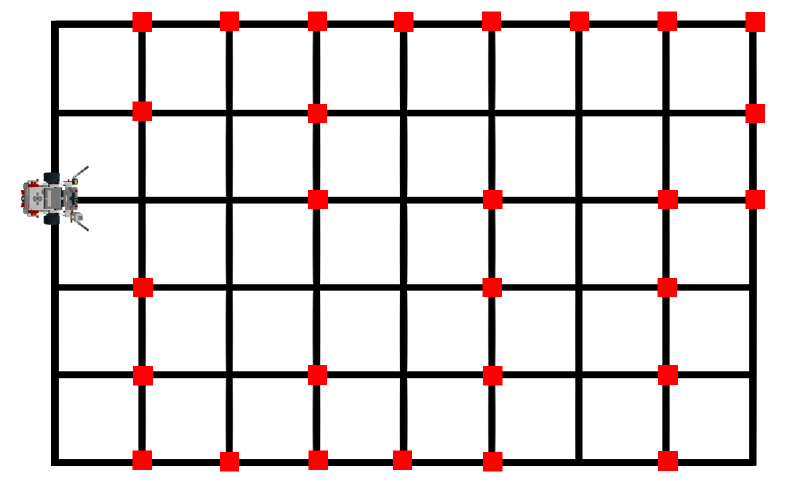 Условия состязанияЗа наименьшее время робот должен найти выход из лабиринта. В точке выхода развернуться и вернуться к входу..